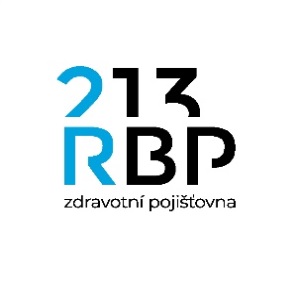 SMLOUVA O PROVEDENÍ REKLAMY číslo …........................uzavřená mezi:RBP, zdravotní pojišťovna	se sídlem:		Michálkovická 967/108, Slezská Ostrava, 710 00 OstravaIČO: 			47673036DIČ: 			CZ47673036, není plátce DPHzapsaná v obchodním rejstříku vedeném KS v Ostravě, oddíl AXIV, vložka 554jednající:		Ing. Antonínem Klimšou, MBA, výkonným ředitelembankovní spojení:	xxxxxxxx číslo účtu:		xxxxxxxxoprávněni k jednání: 	ve věcech obchodních:	xxxxxxxx                           	ve věcech technických: 	xxxxxxxx(dále jen „objednatel“)aMaratón klub Seitl Ostrava z.s.se sídlem:		Gen. Sochora 1206/13, 708 00 Ostrava-PorubaIČO: 			661 81 062zapsaný ve spolkovém rejstříku vedeném Krajským soudem v Ostravě, L3560zastoupen:		xxxxxxxxbankovní spojení:	xxxxxxxx číslo účtu:		xxxxxxxxoprávněni k jednání: 	xxxxxxxx                                   xxxxxxxx(dále jen „zajistitel“)(ve smlouvě společně dále jen „smluvní strany“)I.Předmět smlouvyPředmětem smlouvy je propagace objednatele, společnosti RBP, zdravotní pojišťovny na akci RBP Ostrava City Marathon v centru Ostravy na Masarykově náměstí dne 10.09.2023, a to s jeho označením jako TITULÁRNÍ PARTNER, s reklamní nabídkou:uvedení partnera v názvu závoduuvedení loga partnera v logu závodu na všech propagačních materiálech (bannery, letáky, buletin, fotostěna, stěna partnerů, apod.)uvedení názvu partnera ve všech mediálních výstupech týkajících se závodu (web, newsletter, video ze závodu)opakované uvedení partnera jako Titulárního partnera moderátorem v den konání akceumístění loga partnera na startovních číslechumístění loga partnera na závodních tričkách (v logu maratonu)umístění loga partnera na medailích a stuháchumístění loga partnera na stupních vítězů a startovní/cílové bráněmožnost umístění vlastní partnerské nafukovací bránymožnost umístění vlastního banneru v prostoru startu: 2 krát 5 m, 4 ks flyingmožnost umístění dalších 10 bannerů na trase: 1 krát 2 mumístění propagačního stanu v místě zázemí akceumístění propagačního stanu Fyziomedis s.r.o. o velikosti 3x3 m v místě zázemí akceposkytnutí 10 volných registrací pro závod zaměstnancům objednateleposkytnutí 10% slevy na startovném pro pojištěnce RBP, zdravotní pojišťovnyII.Obstarání reklamyTouto smlouvou se zajistitel zavazuje osobně pro objednatele obstarávat po celou dobu trvání smlouvy plnění uvedené v čl. I smlouvy, a to způsobem a vhodnou formou v souladu s touto smlouvou a právními předpisy.Je ujednáno, že forma a způsob provedení reklamy může být písemným dodatkem k této smlouvě ujednána i jinak než stanovuje tato smlouva.III.Odměna za reklamu a její splatnostOdměna za reklamu obchodního jména objednatele je ujednána částkou ve výši 350.000 Kč   vč. DPH, zajistitel není plátcem DPH.Odměna za reklamní plnění dle odstavce 1 bude objednatelem uhrazena na účet zajistitele ve dvou splátkách, a to takto:první splátku ve výši 50 % z výše reklamního plnění, tj. 175.000,00 Kč vč. DPH zaplatí objednatel na základě daňového dokladu, vystaveného zajistitelem po uzavření této smlouvy, se splatností do 30 dnů ode dne doručení daňového dokladu objednateli,druhou splátku ve výši 50 % z výše reklamního plnění, tj. 175.000,00 Kč vč. DPH zaplatí objednatel na základě daňového dokladu, vystaveného zajistitelem po realizaci akce, se splatností do 30 dnů ode dne doručení daňového dokladu objednateli.V případě prodlení objednatele s úhradou fakturované částky zavazuje se objednatel uhradit zajistiteli úrok z prodlení ve výši 0,01% z dlužné částky za každý den prodlení.V případě nedodržení smlouvy se zajistitel zavazuje vrátit objednateli finanční prostředky dle bodu III.1., a to v poměrné výši odpovídající rozsahu nedodržení smlouvy.V případě že zaviněním zajistitele nebude realizován předmět smlouvy dle bodu II., je objednatel oprávněn požadovat po zajistiteli smluvní pokutu ve výši 10.000 Kč. IV.Doba trvání smlouvyTato smlouva se sjednává na dobu určitou, a to: 01.03.2023 – 30.09.2023.V.Jiná ujednáníZajistitel je povinen při obstarání a zajištění reklamy jednat s náležitou odbornou péčí a podle pokynů objednatele.Zajistitel je povinen doložit fotodokumentaci plnění předmětu smlouvy.RBP, zdravotní pojišťovna je povinna zveřejňovat všechny smlouvy nad 50.000 Kč ročně v registru smluv vedeném Ministerstvem vnitra. Smluvní strany se dohodly, že cenová ujednání uvedená v této smlouvě mají povahu obchodního tajemství dle § 504 zákona č. 89/2012 Sb., občanský zákoník,  a jsou dle § 5 odst. 6 zákona č. 340/2015 Sb., o zvláštních podmínkách účinnosti některých smluv, uveřejňování těchto smluv a o registru smluv, vyloučena z uveřejnění prostřednictvím registru smluv.“Objednatel pro účely efektivní komunikace se zajistitelem a případně pro účely plnění smlouvy či svých zákonných povinností v nezbytném rozsahu shromažďuje a zpracovává osobní údaje subjektů údajů uvedených v této smlouvě či se jinak podílejících na plnění této smlouvy. Osobní údaje jsou zpracovávány po dobu, po kterou tyto subjekty údajů plní role a úkoly související s touto smlouvou, a to v průběhu účinnosti této smlouvy a dobu nutnou pro vypořádání práv a povinností ze smlouvy a dále po dobu nutnou pro jejich uchovávání v souladu s příslušnými právními předpisy. Zajistitel se zavazuje tyto subjekty údajů o zpracování informovat a předat jim informace v Zásadách zpracování osobních údajů pro dodavatele a další osoby dostupných na internetové adrese https://www.rbp213.cz/cs/ochrana-osobnich-udaju-gdpr/a-125/.VI.Závěrečná ujednáníTato smlouva je vyhotovena ve dvou originálech, z nichž každá ze smluvních stran obdrží po jednom. Smlouva nabývá platnosti dnem jejího podpisu a účinnosti dnem uveřejnění oznámení v registru smluv vedeném ve smyslu zákona č. 340/2015 Sb., o registru smluv, v platném znění. Smlouvu lze měnit či doplňovat pouze v písemné formě číslovanými dodatky. Smluvní vztahy neupravené touto smlouvou se řídí ustanoveními zákona č. 89/2012 Sb. – občanský zákoník.Smluvní strany prohlašují, že smlouva byla uzavřena na základě jejich pravé a svobodné vůle, prosté omylu, že byly s obsahem smlouvy seznámeny, souhlasí s ním a na důkaz toho připojují v závěru své podpisy.V Ostravě dne  …………………			V Ostravě dne …………………………….Za objednatele:					Za zajistitele:  …………………….……………………….		………….……………………………………     Ing. Antonín Klimša, MBA					xxxxxxxx výkonný ředitel 				     		xxxxxxxx